Ratburger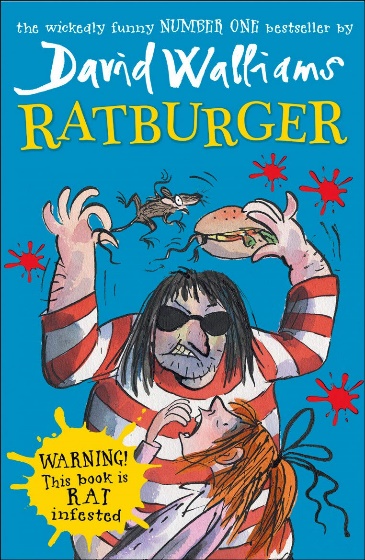 Please read chapter 5What does “Zoe trudged even more reluctantly” tell you about the way she was walking?Why do you think Dad was crying on page 53?Why do you think he was hiding his sadness from his daughter?Why do you think Zoe speaks “sheepishly”?In what way is Raj mistaken about Poppadom?Pre-read chapter 6 - Opinions on the story so far?